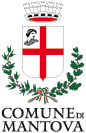 COMUNE DI MANTOVADISCIPLINARE PER LA CONCESSIONE IN USO IN ORARIO EXTRASCOLASTICO DELLE PALESTRE COMUNALI Vista la richiesta presentata in data ………………. dall’Associazione …………………………………… per l’utilizzo della palestra ………….………………………….. per poter svolgere l’attività sportiva di…………………………………………………………Presidente/Legale rappresentante …………………………..….recapito telefonico ……………….......Referente ……………………………………………………………..recapito telefonico …………………Verificata l’insussistenza di debiti pregressi a carico ……………………………………………………..SI CONCEDE IN USOalla suddetta Associazione, con decorrenza dalla data di sottoscrizione del presente disciplinare e termine il ………………………….. la palestra ………….…………………….. appartenente all’Istituto Scolastico “…………………………………………...”, sito in Mantova - Via …………….…………….. nei giorni e nelle fasce orarie di  seguito specificate:Art. 1 – OggettoIl presente Disciplinare ha per oggetto le condizioni di utilizzo delle palestre scolastiche da parte di società e associazioni sportive dilettantistiche senza scopo di lucro, a seguito della sottoscrizione del protocollo d’intesa tra il Comune di Mantova e le Istituzione Scolastiche del territorio, limitatamente al periodo, giorni e orari sopra riportati.  La concessione potrà essere revocata, in ogni momento, con preavviso di giorni 15, per esigenze   motivate del Comune di Mantova. Parimenti potrà essere disdetta dal concessionario con preavviso di giorni 15.Qualora il concessionario termini la propria attività prima del termine indicato nel presente disciplinare, dovrà darne comunicazione al concedente entro i 15 giorni successivi, con annesso computo delle ore effettivamente svolte. In caso contrario sarà addebitato l’intero periodo previsto nel disciplinare.Art. 2 – Canone d’usoIl concessionario si impegna senza eccezione alcuna a corrispondere all’Ente concedente i canoni d’uso. Il versamento del canone, definito in base alle tariffe stabilite dal Comune di Mantova, è da corrispondersi in un’unica rata a saldo stagione sportiva 2023/24, da quietanzare entro 30 giorni dal ricevimento della fattura.Art. 3 - Utilizzo delle palestreL’Associazione sportiva concessionaria è tenuta, oltre al rispetto degli orari stabiliti, a mantenere un comportamento corretto durante l’attività, anche vigilando sugli ingressi e sulle uscite degli associati: l’accesso alla palestra sarà consentito solo ai praticanti, escludendo l’ingresso a coloro che non partecipano all’attività sportiva (es. genitori, accompagnatori, etc.), eccetto per coloro che accompagnano persone con disabilità.Le Associazioni sportive, al fine di garantire la sicurezza nei cortili degli istituti scolastici, devono garantire il divieto di ingresso degli autoveicoli appartenenti ai praticanti e ai loro accompagnatori.L’Associazione è, altresì, a comunicare i nominativi del Presidente e di un referente con relativi recapiti telefonici.Il calendario di fruizione delle palestre seguirà quanto disposto dalle Istituzioni Scolastiche per quanto concerne i periodi di apertura e chiusura delle scuole, pertanto durante le chiusure  scolastiche (Natale, Carnevale, Pasqua, Elezioni, etc.) non sarà possibile utilizzare le palestre.È vietato l’uso della palestra al di fuori delle giornate e degli orari stabiliti pena la revoca della concessione. In qualsiasi momento il concessionario deve consentire l’accesso al personale dell’Amministrazione Comunale o dell’Istituto Scolastico incaricato di effettuare verifiche.Il concessionario al termine del periodo concesso deve lasciare le palestre e le relative pertinenze nello stato di fatto esistente al momento della consegna, provvedendo anche alla rimozione di eventuali materiali e attrezzature necessari all’espletamento dell’attività sportiva, salvo accordi specifici con la Dirigenza scolastica.Le Associazioni sportive si impegnano, altresì, a garantire la custodia e la sorveglianza dell’impianto e dei locali e spazi annessi con l’obbligo di provvedere con propri collaboratori all’apertura e chiusura dell’impianto secondo gli orari stabiliti.Art. 4 – Misure igienico-sanitariePer garantire l’igiene e la pulizia delle palestre si dovranno tenere i seguenti comportamenti: obbligo di cambio scarpe all’interno dei locali prima dell’attività ginnica; divieto di consumare cibi e bevande; divieto d’installare strutture che comportino una riduzione dello spazio disponibile.Altresì si dovrà garantire il rispettoso utilizzo degli ambienti e degli eventuali dispositivi da parte delle Associazioni e la presenza di personale fidato della scuola a garanzia del rispetto e della pulizia dei locali in conformità alle indicazioni del Regolamento del Comune di Mantova.Ai fini di assicurare gli obblighi di pulizia approfondita e igienizzazione a carico delle associazioni sportive al termine della loro attività, le stesse dovranno incaricare per ogni palestra utilizzata un’impresa di pulizia specializzata, concordando le modalità di organizzazione della pulizia tra tutte associazioni che la utilizzano: nessuna associazione può, dichiarando di provvedere direttamente e in autonomia alle pulizie, esimersi dal contribuire alle spese affrontate dalle altre associazioni, il cui costo è a totale carico delle Associazioni sportive.Qualora, in alternativa all’impresa di pulizia specializzata, le Società sportive intendano avvalersi, previo accordo con il Dirigente scolastico, del personale scolastico in servizio presso le varie strutture, l’incaricato della gestione dovrà essere tesserato con l’Associazione sportiva e riceverà un compenso per prestazione a carattere sportivo dilettantistico.Altresì si dovrà garantire il rispettoso utilizzo degli ambienti e degli eventuali dispositivi da parte delle Associazioni e la presenza di personale fidato della scuola a garanzia del rispetto e della pulizia dei locali in conformità alle indicazioni del Regolamento del Comune di Mantova.Il concessionario dovrà, infine, garantire la presenza del defibrillatore presso l’impianto sportivo utilizzato e di almeno un istruttore formato per il corretto utilizzo dello stesso.Art. 5 – ResponsabilitàIl concessionario è responsabile di tutto ciò che avviene all’interno dell’impianto durante gli orari di concessione e ne risponde con il risarcimento dei danni individualmente, se il danno è chiaramente attribuibile, o in condivisione con gli altri concessionari qualora non fosse possibile individuare un responsabile preciso.Il concessionario esonera da qualsiasi responsabilità il Comune di Mantova per qualsiasi fatto avvenuto nei locali durante le ore di concessione, come pure da qualsiasi responsabilità per danni a persone o cose, di soci o terzi, in dipendenza dell’uso dei locali nel periodo suddetto. Allo scopo è fatto obbligo di sottoscrivere, da parte del concessionario, una polizza di assicurazione, per tutte le persone autorizzate ad accedere alla palestra.Art. 6 – Norme finaliPer quanto non regolamentato dal presente disciplinare, si richiamano le disposizioni di legge in materia. Letto, approvato e sottoscritto.Mantova, _____________________GIORNODalle oreAlle oreIl Presidente/Legale RappresentanteIl DirigenteSettore Welfare Servizi Sociali e SportDott.ssa Mariangela Remondini______________________________________________________